Automotive Engines Theory and Servicing 10th EditionChapter 1 – Shop SafetyLesson PlanCHAPTER SUMMARY: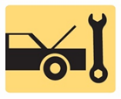 1. Personal Protective Equipment, Safety Tips for Technicians, and Cleaning Methods and Processes2. Electrical Cord Safety, Jump-Starting and Battery Safety, and Fire Extinguishers3. First Aid and Eye Wash Stations and Evacuation Routes_____________________________________________________________________________________OBJECTIVES: 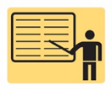 1. Describe the personal protective equipment used by technicians.2. Explain the safety tips for technicians and the cleaning methods and processes used in vehicle service.3. Discuss shop safety procedures.4. Discuss the purpose of fire extinguishers, fire blankets, and first aid and eye wash stations. _____________________________________________________________________________________RESOURCES: (All resources may be found at jameshalderman.com)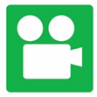 1. Task Sheet: Shop Safety Checklist2. Chapter PowerPoint 3. Crossword Puzzle and Word Search (A0) 4. Videos: (A0) Automotive Fundamentals5. Animations: (A0) Automotive Fundamentals_____________________________________________________________________________________ACTIVITIES: 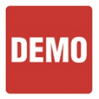 1. Task Sheet: Shop Safety Checklist_____________________________________________________________________________________ASSIGNMENTS: 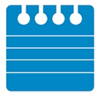 1. Chapter crossword and word search puzzles from the website.2. Complete end of chapter quiz from the textbook. 3. Complete multiple choice and short answer quizzes downloaded from the website._____________________________________________________________________________________CLASS DISCUSSION: 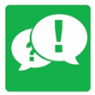 1. Review and group discussion chapter Frequently Asked Questions and Tech Tips sections. 2. Review and group discussion of the five (5) chapter Review Questions._____________________________________________________________________________________NOTES AND EVALUATION: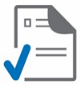 _____________________________________________________________________________________